perímetro e áreaResolva às atividades complementares de perímetro e área. Considere a imagem: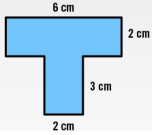 Qual a área total da figura?Qual o perímetro da figura?Observação: Como nesta proposta os números são menores, é possível resolver por cálculo mental, sendo assim, apresente pelo menos as sentenças matemáticas e respostas.Num pedaço de cartolina retangular de 21 cm por 28 cm foi feita uma margem de 2cm em toda a volta para ser desenhado a representação literária da semana.  Que área restou para o desenho? 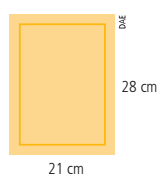 Apresente a resolução completa, inclusive os cálculos.